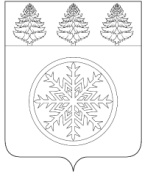 РОССИЙСКАЯ ФЕДЕРАЦИЯИРКУТСКАЯ ОБЛАСТЬАдминистрацияЗиминского городского муниципального образованияП О С Т А Н О В Л Е Н И Еот ____19.04.2021_____                  Зима                                   № __294_Об организации ярмарки "Празднуем Победу!"В целях создания условий для обеспечения населения услугами торговли и общественного питания, руководствуясь статьёй 11 Федерального закона от 28.12.2009 № 381-ФЗ "Об основах государственного регулирования торговой деятельности в Российской Федерации", пунктом 15 статьи 16 Федерального закона от 06.10.2003 № 131-ФЗ "Об общих принципах организации местного самоуправления в Российской Федерации", Положением о порядке организации ярмарок на территории Иркутской области и продажи товаров (выполнения работ, оказания услуг) на них и требованиях к организации продажи товаров (выполнения работ, оказания услуг) на ярмарках, организованных на территории Иркутской области, утвержденным постановлением Правительства Иркутской области от 17.11.2010 № 284-пп, статьёй 28 Устава Зиминского городского муниципального образования, администрация Зиминского городского муниципального образованияП О С Т А Н О В Л Я Е Т:1. Организовать праздничную ярмарку "Празднуем Победу!" 9 мая 2021 года с 11:00 до 14:00 часов в парке Победы (г. Зима, ул. Садовая, 37б).2. Утвердить план мероприятий по организации ярмарки «Празднуем Победу!» (приложение № 1).3. Утвердить порядок организации ярмарки "Празднуем Победу!" (приложение № 2).4. Утвердить порядок предоставления мест для продажи товаров (оказания услуг) на ярмарке "Празднуем Победу!" (приложение № 3).5. Опубликовать настоящее постановление в общественно-политическом еженедельнике "Новая Приокская правда" и разместить на официальном сайте администрации Зиминского городского муниципального образования в информационно-телекоммуникационной сети Интернет.6. Контроль исполнения настоящего постановления возложить на первого заместителя мэра городского округа.Мэр Зиминского городского муниципального образования							А.Н. КоноваловПервый заместитель мэра городского округа                                             А.В. Гудов"____"__________________2021 г.Управляющий делами администрации                                                        С.В. Потёмкина"____"__________________2021 г.Начальник управления правовой, кадровой и организационной работы                                                           Л.Е. Абуздина"____"__________________2021 г.Начальник управления экономической и инвестиционной политики                                                                         Л.В. Степанова"____"__________________2021 г.Потапова Светлана Николаевна(39554) 3-12-08Приложение № 1УТВЕРЖДЁН:Постановлением администрацииЗиминского городскогомуниципального образованияот "____" ________2021 № _______ПЛАНмероприятий по организации ярмарки "Празднуем Победу!"Начальник управления экономической   и инвестиционной политики                                                                                Л.В. СтепановаПотапова Светлана Николаевна(39554) 3-12-08Приложение № 2УТВЕРЖДЁН:Постановлением администрацииЗиминского городскогомуниципального образованияот "____" ___________2021 № ____ПОРЯДОКорганизации ярмарки "Празднуем Победу!" 1. Порядок организации ярмарки и продажи товаров на ней разработан в соответствии с Федеральным законом от 28.12.2009 № 381-ФЗ "Об основах государственного регулирования торговой деятельности в Российской Федерации" и Положением о порядке организации ярмарок на территории Иркутской области и продажи товаров (выполнения работ, оказания услуг) на них и требованиях к организации продажи товаров (выполнения работ, оказания услуг) на ярмарках, организованных на территории Иркутской области», утвержденным постановлением Правительства Иркутской области от 17.11.2010 № 284-пп.2. Наименование, тип ярмарки: универсальная праздничная ярмарка "Празднуем Победу!" (далее - ярмарка).3. Организатор ярмарки: администрация Зиминского городского муниципального образования.4. Администратор ярмарки: Отдел экономики управления экономической и инвестиционной политики администрации Зиминского городского муниципального образования.5. Цель организации ярмарки: Создание условий для обеспечения населения услугами торговли и общественного питания, а также создание праздничной атмосферы в период проведения праздничного мероприятия, посвящённого Дню Победы.6. Адрес места проведения ярмарки и сроки её проведения:- Ярмарка  проводится в Парке Победы, г. Зима, ул. Садовая, 37б;- Режим работы ярмарки:- заезд участников с 09:00 до 10:00 часов;- время работы с 11:00 до 14:00 часов.7. Торговые места размещаются в соответствии с утверждённой схемой размещения мест для продажи товаров на ярмарке, включающей разметку, нумерацию мест с учётом обеспечения необходимых условий, свободного прохода покупателей и доступа к местам продажи товаров, а также с учётом законодательства Российской Федерации в области обеспечения санитарно-эпидемиологического благополучия населения, пожарной безопасности.8. Участники ярмарки: юридические лица, индивидуальные предприниматели, а также граждане (в том числе граждане - главы крестьянских (фермерских) хозяйств, граждане ведущие личные подсобные хозяйства или занимающиеся садоводством, огородничеством, животноводством).9. Ассортимент продаваемых товаров (оказываемых услуг) участники ярмарки определяют с учетом возможности их реализации при соблюдении действующего законодательства, регламентирующего процессы продажи.На ярмарке осуществляется торговля следующим ассортиментом продукции:Для предприятий общественного питания: - шашлыки, кулинарные мясные и рыбные изделия;- мучные кулинарные изделия;- мелкоштучные булочные, кондитерские изделия, кроме кремовых;- горячие напитки (кофе, чай), прохладительные напитки (минвода, газвода, соки, квас), кроме разлитых в стеклянную тару.Для предприятий розничной торговли:- мелкоштучные булочные, кондитерские, кулинарные изделия, кроме кремовых;- мороженое;- мелкоштучные товары в заводской упаковке (шоколад, конфеты, чипсы, орешки и т.д.);- прохладительные напитки (минвода, газвода, соки, квас), кроме разлитых в стеклянную тару;- сувениры, игрушки, воздушные шары.10. Условия участия в ярмарке:- соблюдение требований Правил поведения при введении режима повышенной готовности на территории Иркутской области, на которой существует угроза возникновения чрезвычайной ситуации в связи с распространением новой коронавирусной инфекции (COVID-19), (порядка передвижения на территории Иркутской области лиц и транспортных средств, за исключением транспортных средств, осуществляющих межрегиональные перевозки), утверждённых указом Губернатора Иркутской области от 12.10.2020 № 279-уг;  - использование символики празднования Победы в Великой Отечественной войне для оформления рабочих мест, наличие вывески, с указанием наименования предприятия и места его нахождения, или сведения о предпринимателе;- организация места торговли по типу летнего кафе с посадочными местами для посетителей не менее 10;- использование удлинителей с сечением провода не менее 2,5 мм при подключении к сети электропитания;- соблюдение санитарных правил при продаже продовольственных товаров, в т.ч. своевременная уборка со столов для посетителей использованной посуды и мусора, наличие урн около каждого стола для посетителей, своевременное их освобождение от мусора в контейнеры, специально размещенные на месте проведения ярмарки. Каждое предприятие должно назначить ответственное лицо за своевременную уборку столов и мусора;- по окончании ярмарки - уборка рабочего места.11. В связи с установлением на территории Иркутской области особого противопожарного режима изготовление шашлыка, кулинарных мясных и рыбных изделий с использованием открытого огня в месте проведения ярмарки не допускается.Начальник управления экономической и инвестиционной политики                                                                                           Л.В. СтепановаПотапова Светлана Николаевна(39554) 3-12-08Приложение № 3УТВЕРЖДЕН  постановлением администрации ЗГМОот "____"___________ 2021 № _______ПОРЯДОКпредоставления мест для продажи товаров (оказания услуг) на ярмарке "Празднуем Победу!"1. Количество мест для продажи товаров (оказания услуг) на ярмарке, предоставляемых участникам ярмарки - 40.2. Торговое место предоставляется участнику ярмарки на безвозмездной основе.3. Заявка на предоставление места для продажи товаров (оказания услуг) на ярмарке подаётся в отдел экономики управления экономической и инвестиционной политики (г. Зима, ул. Ленина, 5, кабинет 205) в срок с 22 апреля до 06 марта 2021 года.4. Основанием для отказа в предоставлении места для продажи товаров (оказания услуг) является:а) отсутствие свободного места для продажи товаров (оказания услуг) на ярмарке;б) несоблюдение условий и сроков подачи заявки на предоставление места для продажи товаров (оказания услуг) на ярмарке;в) несоответствие предлагаемого заявителем вида (группы) товаров (услуг) типу ярмарки, указанному в порядке организации ярмарки.5. Заявка на предоставление места для продажи товаров (оказания услуг) на ярмарке оформляется участником ярмарки согласно приложению к Порядку предоставления мест для продажи товаров (оказания услуг).Начальник управления экономической и инвестиционной политики                                                                                      Л.В. СтепановаПриложение к Порядку предоставления мест для продажи товаров (оказания услуг)ЗАЯВКАна предоставление места для продажи товаров (оказания услуг) на ярмаркеОсновной государственный регистрационный номер записи о создании юридического лица, регистрации индивидуального предпринимателя:  Согласие на обработку персональных данныхЯ,___________________________________________________________________________,паспорт:_________ №_____________________ выдан "____"_______________________года,                                                                                                                                      (дата выдачи)_______________________________________________________________________________,(орган, выдавший паспорт)проживающий (-ая) по адресу: _____________________________________________________даю согласие на обработку, систематизацию и хранение моих персональных данных с использованием средств автоматизации и без таковых в объеме, предоставленном мною в заявлении и в прилагаемых к нему документах.Даю согласие на получение моих персональных данных от третьих лиц, а также передачу третьим лицам с целью рассмотрения и принятия решения по моему обращению.Согласие действует в течение всего срока рассмотрения моего обращения и может быть мною отозвано по заявлению."____"_____________ 20____ г.	_____________________         _________________________              (дата подачи заявления)                                      (подпись)                                                     (инициалы, фамилия)№
п/пНаименование мероприятийСрокисполненияОтветственные исполнителиРазмещение информации о проведении праздничной ярмарки "Празднуем Победу!" в средствах массовой информациидо 22.04.2021Отдел экономики управления экономической и инвестиционной политикиПроведение совещания с участниками ярмарки06.05.202114:00Отдел экономики управления экономической и инвестиционной политикиРегистрация письменных заявок на участие в ярмаркедо 06.05.2021Отдел экономики управления экономической и инвестиционной политикиУборка территории до начала проведения ярмарки и после ее окончания от мусора09.05.2021Муниципальное казенное учреждение "Чистый город"Установка контейнеров для сбора твердых бытовых отходов09.05.2021Муниципальное казенное учреждение "Чистый город"Подключение объектов торговли к источникам  энергоснабжения09.05.2021Муниципальное казенное учреждение "Служба ремонта объектов социальной сферы"Размещение участников ярмарки в соответствии со схемой размещения09.05.2021Отдел экономики управления экономической и инвестиционной политикиКонтроль за охраной общественного порядка, антитеррористической безопасности, а также  безопасностью дорожного движения  в месте проведения ярмарки09.05.2021Отдел полиции (дислокация г. Зима) МО МВД России "Зиминский"(организационно-правовая форма, полное и сокращенное (в случае, если имеется) наименование юридического лица или Ф.И.О. индивидуального предпринимателя)(организационно-правовая форма, полное и сокращенное (в случае, если имеется) наименование юридического лица или Ф.И.О. индивидуального предпринимателя)(организационно-правовая форма, полное и сокращенное (в случае, если имеется) наименование юридического лица или Ф.И.О. индивидуального предпринимателя)Местонахождение: (юридический адрес в соответствии с учредительным документом, место жительства индивидуального предпринимателя в соответствии с паспортом)(юридический адрес в соответствии с учредительным документом, место жительства индивидуального предпринимателя в соответствии с паспортом)Контактный телефон:Контактный телефон:ИНН:В лице В лице                                 (Ф.И.О. лица, представляющего интересы юридического лица, индивидуального предпринимателя)                                (Ф.И.О. лица, представляющего интересы юридического лица, индивидуального предпринимателя)                                (Ф.И.О. лица, представляющего интересы юридического лица, индивидуального предпринимателя)Просит предоставить место для продажи товаров (оказания услуг) на ярмарке "Празднуем Победу!" 9 мая 2021 годаАссортимент реализуемой продукции:______________________________________________________________________ ________________________________________________________________________________________________________________________________________________________________Количество рабочих мест __________________________________________________________Необходимость подключения к электрической сети____________________________________Мощность используемого оборудования (кВт) ________________________________________Просит предоставить место для продажи товаров (оказания услуг) на ярмарке "Празднуем Победу!" 9 мая 2021 годаАссортимент реализуемой продукции:______________________________________________________________________ ________________________________________________________________________________________________________________________________________________________________Количество рабочих мест __________________________________________________________Необходимость подключения к электрической сети____________________________________Мощность используемого оборудования (кВт) ________________________________________Просит предоставить место для продажи товаров (оказания услуг) на ярмарке "Празднуем Победу!" 9 мая 2021 годаАссортимент реализуемой продукции:______________________________________________________________________ ________________________________________________________________________________________________________________________________________________________________Количество рабочих мест __________________________________________________________Необходимость подключения к электрической сети____________________________________Мощность используемого оборудования (кВт) ________________________________________Просит предоставить место для продажи товаров (оказания услуг) на ярмарке "Празднуем Победу!" 9 мая 2021 годаАссортимент реализуемой продукции:______________________________________________________________________ ________________________________________________________________________________________________________________________________________________________________Количество рабочих мест __________________________________________________________Необходимость подключения к электрической сети____________________________________Мощность используемого оборудования (кВт) ________________________________________Просит предоставить место для продажи товаров (оказания услуг) на ярмарке "Празднуем Победу!" 9 мая 2021 годаАссортимент реализуемой продукции:______________________________________________________________________ ________________________________________________________________________________________________________________________________________________________________Количество рабочих мест __________________________________________________________Необходимость подключения к электрической сети____________________________________Мощность используемого оборудования (кВт) ________________________________________Просит предоставить место для продажи товаров (оказания услуг) на ярмарке "Празднуем Победу!" 9 мая 2021 годаАссортимент реализуемой продукции:______________________________________________________________________ ________________________________________________________________________________________________________________________________________________________________Количество рабочих мест __________________________________________________________Необходимость подключения к электрической сети____________________________________Мощность используемого оборудования (кВт) ________________________________________Просит предоставить место для продажи товаров (оказания услуг) на ярмарке "Празднуем Победу!" 9 мая 2021 годаАссортимент реализуемой продукции:______________________________________________________________________ ________________________________________________________________________________________________________________________________________________________________Количество рабочих мест __________________________________________________________Необходимость подключения к электрической сети____________________________________Мощность используемого оборудования (кВт) ________________________________________Перечень прилагаемых документов:Перечень прилагаемых документов:Перечень прилагаемых документов:Должность лица, представляющего интересы юридического лица, индивидуального предпринимателяМ.П.подписьподписьФ.И.О. лица, представляющего интересы юридического лица, индивидуального предпринимателяДата поступления заявления Дата поступления заявления Дата поступления заявления Регистрационный № Материалы принялДата регистрации(Ф.И.О., должность, подпись)(Ф.И.О., должность, подпись)